от 21.10.2022 № 47         п. КосицыО внесении  изменений   в   постановление  Косицкой сельской    администрации  от  01.12.2021  года   №  41«Об  утверждении   форм  документов,  используемых при    осуществлении  муниципального  контроля, не утвержденных   приказом  Министерства экономичес-кого развития   Российской   Федерации  от 31.03.2021 №151 «О типовых формах документов, используемых контрольным (надзорным органом)»В соответствии с частью 2 и 3 статьи 21 ФЗ от 31.07.2020 №248-Фз «О государственном контроле (надзоре) и муниципальном контроле в Российской Федерации», в целях актуализации перечня типовых и иных целевых, процессуальных форм документов, используемых при осуществлении муниципального контроля, который применяется в соответствии с контрольными (надзорными) мероприятиями, профилактическими мероприятиями, контрольными (надзорными) действиями, решениями по результатам контрольных (надзорных) мероприятий,ПОСТАНОВЛЯЮВнести в постановление Косицкой сельской администрации Севского муниципального района от 01.12.2021 года № 41 «Об утверждении форм документов, используемых при осуществлении муниципального контроля, не утвержденных приказом Министерства экономического развития Российской Федерации от 31.03.2021 №151 «О типовых формах документов, используемых контрольным (надзорным органом)», следующие изменения:Пункт 1 постановления дополнить подпунктами:Типовую форму*акта выездного обследования (приложение №11) согласно приложению 1 к настоящему постановлению;Типовую форму возражения в отношении предостережения о недопустимости обязательных требований (приложение №12) согласно приложению 2 к настоящему постановлению;Типовую форму журнала учета проведенных консультирований (приложение №13) согласно приложению 3 к настоящему постановлению;Типовую форму решения руководителя контрольного органа по результатам рассмотрения возражения в отношении предостережения о недопустимости нарушения обязательных требований (приложение №14) согласно приложению 4 к настоящему постановлению;Типовую форму учетной карточки консультации (приложение №15) согласно приложению 5 к настоящему постановлению;Типовую форму бланка обращения контролируемого лица в контрольный (надзорный) орган об осуществлении консультирования (приложение №16) согласно приложения 6 к настоящему постановлению.Настоящее постановление опубликовать (обнародовать) в информационном бюллетене МО «Косицкое сельское поселение» и разместить на официальном сайте  Косицкой сельской администрации в информационно-телекоммуникационной сети «Интернет».Контроль за исполнением постановления оставляю за собой.                                                                                              Приложение №1 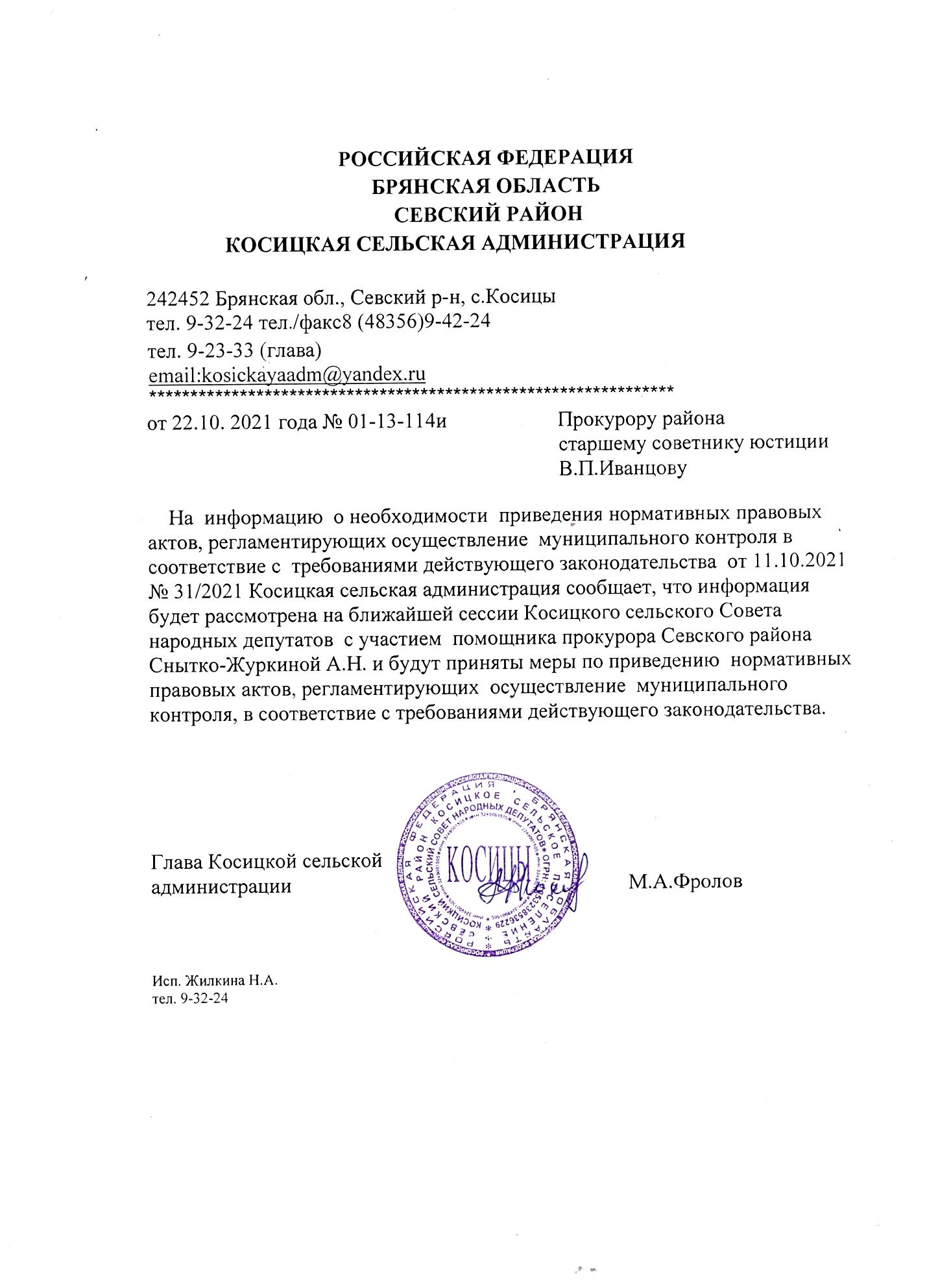                                                                                                                   Приложение №11                                                                                                       к постановлению администрации                                                                                                      Косицкого сельского поселения                                                                                                      от 01.12.2021г №41                                                                                                                      (форма)(указывается наименование контрольного органа)Акт выездного обследования«__» 	20_ г. N				 (дата составления )                                                                                                 (место составления)Выездное обследование начато 20	г. в "	" ч. "	" мин.Выездное обследование завершено "	"20	г. в "	" ч." мин.Выездное обследование проведено в соответствии с:(реквизиты задания на проведение контрольного (надзорного)мероприятия без взаимодействия с
контролируемым лицом)Выездное обследование проведено в рамках:(наименование вида государственного контроля (надзора))Выездное обследование проведено:(должность, фамилия, имя, отчество инспектора, проводившего выездное обследование)К проведению выездного обследования были привлечены:(фамилии, имена, отчества, должности специалистов, экспертов, наименование экспертной организации)Выездное обследование проведено по адресу (местоположению):Контрольные (надзорные) действия, проведенные в ходе выездного обследования:При проведении выездного обследования рассмотрены следующие документы неведения:	________________________________________________________________Вывод об отсутствии нарушений обязательных требований, либо о выявлении нарушений обязательных требований (с указанием обязательного требования, нормативного правового акта и его структурной единицы, которым установлено нарушенное обязательное требование, сведений, являющихся доказательствами нарушения обязательноготребования):___________________________________________________________Приложения:__________________________________________________________(в том числе, протоколы контрольных (надзорных) действий)Фамилии, должности, подписи лиц, участвовавших  в выездном обследовании:«___»_____20___г.		                                                                                                                         Приложение 2                                                                                                                         Приложение №11                                                                                                      к постановлению администрации                                                                                                      Косицкого сельского поселения                                                                                                                         от 01.11.2021 № 41                                                                                                        (форма)_________________________________________________________________________________(адрес органа муниципального контроля (надзора)От	(полное наименование контролируемого лица)ИНН ____________________________________________________________________Адрес местонахождения: _____________________Телефон ________________ e-mail:_________________ВОЗРАЖЕНИЕ
в отношении предостережения о недопустимости нарушения
обязательных требований_____________________________________________________(полное наименование контролируемого лица) было объявлено предостережение о недопустимости нарушения обязательных требований, ___________20____ г. № ______________(далее - предостережение).С объявленным предостережением не согласен (на), так как:______________________________(обоснование позиции в отношении указанных в предостережении действий (бездействия) контролируемого лица, которые приводят или могут привести к нарушению обязательных требований, установленных законодательством об образовании).К возражению прилагаются: ________________________________________________(указать какие документы и (или) материалы прилагаются (при необходимости)Возражение составлено на ______ л._______________________________________________________________________________________(должность руководителя, или уполномоченного контролируемого лица)Место печатиПриложение 3Приложение №11к Постановлению администрации Косицкого сельского поселенияот 01.12.2021 № 41                                                                                                                                                                                                                      (форма)ЖУРНАЛ УЧЕТА ПРОВЕДЕННЫХ КОНСУЛЬТИРОВАНИЙ В ХОДЕ МУНИЦИПАЛЬНОГО  КОНТРОЛЯ В СФЕРЕ БЛАГОУСТРОЙСТВА В ГРАНИЦАХ МУНИЦИПАЛЬНОГО ОБРАЗОВАНИЯ "КОСИЦКОЕ СЕЛЬСКОЕ ПОСЕЛЕНИЕ"*сведения из Единого государственного реестра недвижимости.Ответственное за ведение журнала должностное лицо (должностные лица):(фамилия, имя, отчество (если имеется), должностьПриложение 4Приложение №11к Постановлению администрации Косицкого сельского поселенияот 01.12.2021 № 41                                                                                        (форма)Решениеруководителя контрольного (надзорного) органа по результатам рассмотрения возражения в отношении предостережения о недопустимости нарушения обязательных требований, полученным(от кого- наименование юридического лица, ФИО физического лица, ИП)____________________________________________________________________________________(ИНН юридического лица, физического лица, ИП)_____________________________________________________________________________________(дата и номер предостережения, направленного в адрес юридического лица, физического лица, ИП)руководителя контрольного (надзорного) органа (лицо, его заменяющее)____________________                           ______________                       ___________________(должность)                                                (подпись)	                                 (расшифровка)Приложение 5Приложение №15к Постановлению администрацииКосицкого сельского поселенияот 01.12.2021 № 41                                                                                        (форма) (указывается наименование контрольного органа)(наименование вида муниципального контроля в соответствии с единым реестром видов федерального государственного контроля (надзора), регионального государственного контроля 	(надзора), муниципального контроля)Учетная карточка консультации
№	Дата проведения консультации	Консультацию проводил	(должность, фамилия, инициалы должностного лица,
проводившего консультацию)___________________________________________________________________________________Фамилия, инициалы гражданина, являющегося контролируемым лицом,
руководителя, иного должностного лица, уполномоченного представителя
контролируемого лица (далее - гражданин)Документ, удостоверяющий личность гражданина_________________________________________________________________________________________Повторность: Да/Нет_______________Количество обращений гражданина ___________________________________Краткое содержание консультации __________________________________________________________________________________________________________________________________________________________________________________________________________________________________________Результаты консультации____________________________________________________________________________________________________________________________________________________________________________________________________________________________________________________________________________________________________________________Направление в организацию _________________________________________________________________________________________________________________________________________________________________________________________________________________________________________________ (подпись должностного лица, проводившего консультацию)                                                              Приложение 6                                                                                                                             Приложение №16к Постановлению администрации Косицкого сельского поселения  от 01 .12.2021 № 41                                                                           (форма)Форма (бланк) обращения контролируемого лица в контрольный (надзорный) орган об осуществлении консультирования___________________________________________________________________(указывается наименование контрольного органа)		    						От ____________________________зарегистрированного (ой) по адресу:____________________________________________________________________________________________________________________________Тел.: __________________________ЗАЯВЛЕНИЕПрошу Вас провести консультирование по вопросу:___________________________________________________________________________________________________________________________________________________________________________________________________________________Ответ по результатам рассмотрения прошу направить по адресу:_______________________, эл.почту:	.Приложение:- при необходимости____________________				________________________________Дата							Подпись контролируемого лицаРОССИЙСКАЯ ФЕДЕРАЦИЯБРЯНСКАЯ ОБЛАСТЬ                                              СЕВСКИЙ РАЙОНКОСИЦКАЯ СЕЛЬСКАЯ АДМИНИСТРАЦИЯПОСТАНОВЛЕНИЕ*(подпись инспектора, проводившего выездное обследование)№ п/пКадастровый номер объекта контроля *Объект контроля, включая адреса мест осуществления организациями, индивидуальными предпринимателями, гражданами деятельности или адреса нахождения иных объектов контроля, в отношении которых проводятся контрольные мероприятия *Сведения о контролируемых лицах, включая индивидуальный номер налогоплательщика, фамилию, имя, отчество (при наличии) гражданина, или наименование организации, адрес организации (ее филиалов, представительств, обособленных структурных подразделений) *Дата, время проведения консультированияСпособ осуществления консультирования (по телефону, посредством видеоконференц-связи, на личном приеме, в ходе проведения профилактического мероприятия, контрольного мероприятия)Вопрос(вопросы) по которому(ым) осуществлялось консультированиеФ. И. О. должностного лица, осуществлявшего консультированиеРезультат123456789N п/пТекст из направленного предостереженияТекст возражений (пояснений)Решение, принятое по итогам рассмотрения письменных возражений1.f2.